PATIENT INFORMATION – CONFIDENTIAL  Privacy Policy – We collect the information set out below in order to provide you with dental services.  We will keep your information secure and confidential.  If necessary, we may pass your information on to other health practitioners for a second opinion, or referral purposes.  We may also be required by law to provide your information to outside agencies. 		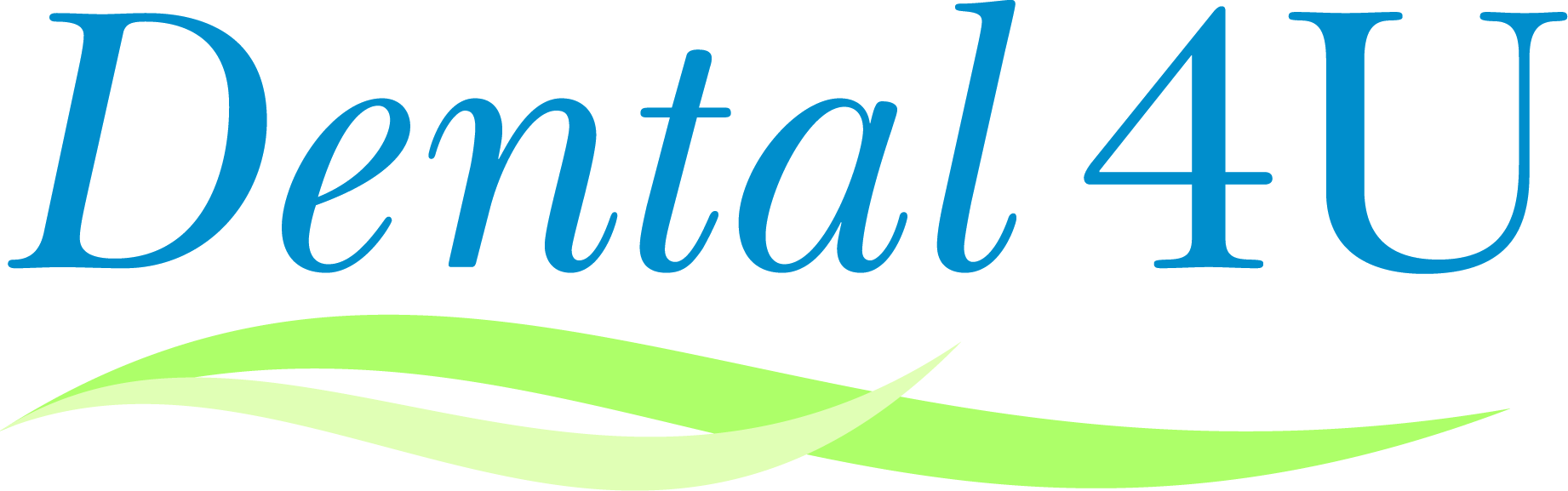 Dental HistoryAre you happy with your smile?                Yes □       No  □ Why? ________________________________________________________When/Where did you last visit a Dentist, and what was the experience like?________________________________________________________________What is the purpose of your visit to the Dentist today?________________________________________________________________Date of Birth: ______/______/___________ Title(Please circle): Mr/Mrs/Ms/Dr/Miss/MasterFirst Name:_____________________________________ Last Name: _____________________________________Preferred Name: ______________________________Address:______________________________________________________Suburb: __________________________ Postcode: _____________Mobile: __________________________ Home Ph: __________________Occupation: ________________________________Email: _________________________________________________________Preferred method of contact:Telephone  □                    SMS  □                 Email  □     Emergency Contact:_______________________________________Relationship:___________________   Ph: _________________________Details of your Medical Doctor:Name:________________________________________________________Phone:_______________________________________________________Do you have Private Health Insurance?    Yes □     No □  Fund:______________________________       Ref # ________Member Number: ________________________________     Medical History To the best of your knowledge, have you ever suffered from any of the following:     Medical History To the best of your knowledge, have you ever suffered from any of the following:□ Stroke □ High/Low Blood Pressure □ Arthritis□ Heart Disease/Rheumatic fever    □ Mental Health issues□ Asthma/lung disease□ Osteoporosis Med History cont.□ Diabetes□ Infectious Diseases □ HIV/Aids/Hepatitis□ Epilepsy□ Pacemaker □ Sleep apnoea/Snoring □ Prolonged bleeding/ Blood conditions □ Cancer   If so, where_____________________________________________□ Cancer   If so, where_____________________________________________Females: Are you pregnant?                          Yes □	  No □If so, how many weeks? _______Females: Are you pregnant?                          Yes □	  No □If so, how many weeks? _______Have you ever been hospitalised?                Yes □	  No □If YES, please provide details:________________________________________________________________________Have you ever been hospitalised?                Yes □	  No □If YES, please provide details:________________________________________________________________________Have you ever had jaw related problems?  Yes □	 N o □If YES, please provide details:________________________________________________________________________Have you ever had jaw related problems?  Yes □	 N o □If YES, please provide details:________________________________________________________________________Have you ever smoked?			Yes □	   No □Have you ever smoked?			Yes □	   No □Do you drink alcohol regularly?	                 Yes □        No □Have you been advised by your Doctor that you require Antibiotic cover for dental treatment?                            Yes □        No □If YES, please provide details:_____________________________________________________Do you drink alcohol regularly?	                 Yes □        No □Have you been advised by your Doctor that you require Antibiotic cover for dental treatment?                            Yes □        No □If YES, please provide details:_____________________________________________________Have you ever had any allergic or adverse reactions to anything? (e.g penicillin, foods, rubber materials)                                                                                    Yes □	   No □If YES, please provide details:  ________________________________________________________________________Have you ever had any allergic or adverse reactions to anything? (e.g penicillin, foods, rubber materials)                                                                                    Yes □	   No □If YES, please provide details:  ________________________________________________________________________Medications: Please list any medications that you have been/are currently taking (including health supplements):  ________________________________________________________________________Medications: Please list any medications that you have been/are currently taking (including health supplements):  ________________________________________________________________________________________________________________________________________________________________________________________________________________________Are you on any blood thinners (i.e Warfarin)?  Yes  □   No□Please detail any other relevant medical history below:_______________________________________________________________________Are you on any blood thinners (i.e Warfarin)?  Yes  □   No□Please detail any other relevant medical history below:_______________________________________________________________________□ I agree to be responsible for all payment of fees andunderstand that payment is due at the time of theservice.  □ I agree to be responsible for all payment of fees andunderstand that payment is due at the time of theservice.  Patient/Guardian Signature_______________________(if applicable)Signature _____________________________ Date _______/_______/_______Patient/Guardian Signature_______________________(if applicable)Signature _____________________________ Date _______/_______/_______